XLIII MUZIČKI FESTIVAL mladih Crne Gore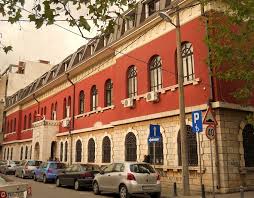 Podgorica, 25-28. April 2016.godineK  O N A Č N I    R E Z U L T A T I	Predsjednik žirija, Srđan Bulatović	26.april 2016. godine                                                         ______________________________________Disciplina: GITARA         Kategorija: II kategorija Disciplina: GITARA         Kategorija: II kategorija Disciplina: GITARA         Kategorija: II kategorija Disciplina: GITARA         Kategorija: II kategorija R.brPrezime I imeUkupnobodovaNagrada/ Škola111Galičić Vedran97,33ZLATNA LIRAUmjetnička škola za muziku i balet „Vasa Pavić“, Podgorica25Krstović Danijela96,75ZLATNA LIRAMuzička škola Tivat316Vujačić Anja96ZLATNA LIRAUmjetnička škola za muziku i balet „Vasa Pavić“, Podgorica415Đukić Matija94SREBRNA LIRAUmjetnička škola za muziku i balet „Vasa Pavić“, Podgorica58Božović David92,25SREBRNA LIRAŠOMO „Petar II Petrović Njegoš“, Bar69Kovač Tatjana91,33SREBRNA LIRAMuzička škola Tivat77Karišik Irina91SREBRNA LIRAUmjetnička škola za muziku i balet „Vasa Pavić“, Podgorica814Petričić Anja90,75SREBRNA LIRAUmjetnička škola za muziku i balet „Vasa Pavić“, Podgorica92Begović Nađa90SREBRNA LIRAŠOMO Kolašin104Šišević Koča89,25BRONZANA LIRAŠOMO „Petar II Petrović Njegoš“, Bar1113Jevrić Kristina88,66BRONZANA LIRAMuzička škola Tivat1212Lalović Jovica86,66BRONZANA LIRAŠOMO „Petar II Petrović Njegoš“, Bar1310Franeta Nikola86,50BRONZANA LIRAŠOMO Budva141Đaković Nemanja85,75BRONZANA LIRAŠOMO Bijelo Polje6Šakić Aleksa0ŠOMO Budva3Popović Nikola0ŠOSMO „Vida Matjan”, Kotor